Publicado en Barcelona el 04/05/2021 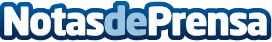 AleaSoft: Récords de precios para un abril en varios mercados eléctricos europeosLos precios de los mercados eléctricos europeos aumentaron de forma generalizada en abril, alcanzando en varios casos el mayor promedio mensual para un abril de al menos los últimos ocho años. El aumento de los precios del CO2 y del gas, los cuales volvieron a alcanzar valores récords durante el cuarto mes de 2021, fueron las causas fundamentales de este ascenso, aunque además contribuyó una menor producción eólica. Los precios de los futuros de electricidad también experimentaron una subida generalizadaDatos de contacto:Alejandro Delgado900 10 21 61Nota de prensa publicada en: https://www.notasdeprensa.es/aleasoft-records-de-precios-para-un-abril-en Categorias: Internacional Nacional Finanzas Sector Energético http://www.notasdeprensa.es